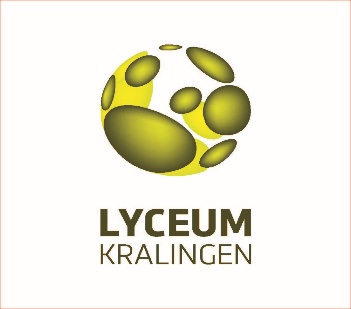 	Opmerkingen	Voor je ligt het overzicht van PTO’s per afzonderlijk vak, op alfabetische volgorde. De volgende punten zijn hierbij van belang: In de kolom ‘periode’ zie je om welke periode het gaat. In elk leerjaar zijn er drie periodes. In de kolom ‘code’ zie je onder welke noemer de toets/PO/anders in Magister staat vermeld.In de kolom ‘omschrijving’ wordt een korte toelichting op de inhoud van de toets gegeven. Indien niet nader gespecificeerd wordt verwezen naar de stof uit de op school gebruikte lesmethodes.In de kolom ‘vorm’ kun je zien welke toetsvorm wordt gehanteerd: Schriftelijk (S), Praktisch (P) , Anders (A) of Computer (PC).In de kolom ‘tijd (in min.)’ zie je hoe lang de toets duurt. Indien er niks staat, betekent dit dat er verschillende tijden gebruikt kunnen worden, zoals bij praktische opdrachten.In de kolom ‘herk. ja/nee’ kun je zien of een toets mogelijk te herkansen is. In de kolom ‘weging’ zie je per toets hoe deze meeweegt voor het overgangscijfer.BiologieCoderenDuitsEconomieEngelsFilosofieFransGeschiedenisLichamelijke opvoedingNatuurkundeNederlandsO&OScheikundeWiskunde3-HAVO-VWO3-HAVO-VWO3-HAVO-VWO3-HAVO-VWO2021-20222021-2022periodetoetsomschrijvingvormtijdherkansbaarweging1bi1101Toets (H13 Erfelijkheid en Evolutie)PW60Nee1xbi1102Toets (H14 Duurzaamheid + H13)PW60Nee2x2bi2101Toets (H2 Ecosystemen + H13 en h14)PW120Nee3x3------------------3-HAVO-VWO3-HAVO-VWO3-HAVO-VWO3-HAVO-VWO2021-2022 2021-2022 periodetoetsomschrijvingvormTijdherkansbaarweging1cod1101Deel 1 ProgrammerenAnvtNeeOVcod1102Deel 1 Hard skills AnvtNeeOVcod1103Deel 1 Soft SkillsAnvtNeeOV2cod2101Deel 2 ProgrammerenAnvtNeeOVcod2102Deel 2 Hard skills AnvtNeeOVcod2103Deel 2 Soft SkillsAnvtNeeOV3cod3101Project Digitale vaardigheden DM1AnvtNeeOVcod3102Project KlantAnvtNeeOVcod3103Eindbeoordeling (= eindcijfer rapport) AnvtNee13-HAVO-VWO3-HAVO-VWO3-HAVO-VWO3-HAVO-VWO2021-2022 2021-2022 periodetoetsomschrijvingvormtijdherkansbaarweging1dutl1101toetsS60Nee2xdutl1102toetsS60Nee3xdutl1103S.O.S60Nee1xdutl1104S.O. S60Nee1x2dutl2101toets S60Nee2xdutl2102toetsS60Nee3xdutl2103S.O. S20Nee1xdutl2104S.O. S60Nee1x3dutl3101toets S60Nee2xdutl3102toetsS60Nee2xdutl3103S.O. S60Nee1xdutl3104S.O. S60Nee2xdutl3105leestoetsS60Nee3x3-HAVO-VWO3-HAVO-VWO3-HAVO-VWO3-HAVO-VWO2021-2022 2021-2022 periodetoetsomschrijvingvormtijdherkansbaarweging1econ1101H1 Schaarste en ruilenS60Nee2xecon1102H2 De markt van vraag en aanbodS60Nee2xecon1103S.O.S---Nee(1x)econ1104S.O.S---Nee(1x)2econ2101H3 Begin voor jezelfS60Nee2xecon2102H5 De kosten van een bedrijfS60Nee2xecon2103S.O.S---Nee(1x)econ2104S.O.S---Nee(1x)3econ3101H6 Meer over de marktS60Nee2xecon3102H7 Ruilen over de tijdS60Nee2xecon3103S.O.S---Nee(1x)econ3104S.O.S---Nee(1x)3-HAVO3-HAVO3-HAVO3-HAVO2021-2022 2021-2022 periodetoetsomschrijvingvormtijdherkansbaarweging1entl1101Grammatica/VocabulairePC60Nee1xentl1102Leesvaardigheid PC60Nee3xentl1103Grammatica/Vocabulaire/Literatuur PC60Nee1x2entl2101Grammatica/Vocabulaire PC60Nee1xentl2102Kijk- en luisteraardigheidPC60Nee2xentl2103LeesvaardigheidPC60Nee3x3entl3101Grammatica/VocabulairePC60Nee1xentl3102Spreekvaardigheid M04Nee2xentl3103Leesvaardigheid*PC60Nee3xentl3104Grammatica/Vocabulaire/LiteratuurPC60Nee1x3-VWO3-VWO3-VWO3-VWO2021-2022 2021-2022 periodetoetsomschrijvingvormtijdherkansbaarweging1entl1101Grammatica/VocabulairePC60Nee1xentl1102Grammatica/VocabulairePC60Nee1xentl1103Leesvaardigheid PC60Nee3x2entl2101Grammatica/Vocabulaire PC60Nee1xentl2102Literatuur*PC60Nee2xentl2103Kijk/LuistervaardigheidPC60Nee2x3entl3101Grammatica/VocabulairePC60Nee1xentl3102Spreekvaardigheid/ LiteratuurM05Nee2xentl3103Leesvaardigheid + Examen Vocabulaire*PC60Nee3xentl3104Grammatica/VocabulairePC60Nee1x3  HAVO3  HAVO3  HAVO3  HAVO2020-2021 2020-2021 periodetoetsomschrijvingvormtijdherkansbaarweging2fi2101Filosofisch (socratisch) gesprek voerenPO60 minNee1x3fi3101Logica en argumentatieleer Toets60 minNee 2x3fi3102DebatopdrachtPO60 minNee1x3fi3103Wijsgerige Antropologie  (laatste toetsweek)Toets60 minNee 2x3 VWO 3 VWO 3 VWO 3 VWO 2021-2022 2021-2022 periodetoetsomschrijvingvormtijdherkansbaarweging1fi1101Filosofisch (socratisch) gesprek voerenP60 minNee1xfi1102Logica en argumentatieleer (Toetsweek 1)S60 minNee2x2fi2101Wijsgerige Antropologie  S60 minNee1,5xfi2102Betoog (Toetsweek 2 – in samenwerking met NL)P120 minNee2xfi2102Debat ‘wat maakt de mens een mens’P45 minNee1x3fi3101Kennisleer project  P60 minNee1xfi3102Sociale en Politieke Filosofie (Toetsweek 3)S60 minNee2x3HAVO-VWO3HAVO-VWO3HAVO-VWO3HAVO-VWO2021-2022 2021-2022 periodetoetsomschrijvingvormtijdherkansbaarweging1fatl1101H1+H2 (luisteren, voca, grammatica)S60Nee1xfatl1102Project 1 – H1+H2S/M-Nee1xfatl1103Schrijfvaardigheid toetsweekS60Nee2x2fatl2101H3+H5 (luisteren, voca, grammatica)S60Nee1xfatl2102Project 2 – H3+H5S/M-Nee 1xfatl2104Kijk- en luistervaardigheid CITO toetsweekPC60Nee2x3fatl3101H6+H7 (luisteren, voca, grammatica)S60Nee 1xfatl3102Project 3 – H6+H7S/M-Nee 1xfatl3103Leesvaardigheid toetsweekS90Nee2x3-HAVO-VWO 3-HAVO-VWO 3-HAVO-VWO 3-HAVO-VWO 2021-2022 2021-2022 periodetoetsomschrijvingvormtijdherkansbaarweging1ges1101HST 1 De Eerste WereldoorlogS60Nee3xges1102HST 2 Tussen de oorlogenS60Nee3xges1103S.O.S60nee(1x)ges1104S.O.S60nee(1x)2ges2101HST 3 De Tweede WereldoorlogS60Nee3xges2102HST 4 De wereld na de oorlogS60Nee3xges2103S.O.S60nee(1x)ges2104S.O.S60nee(1x)3ges3101HST 5 Nederland van de oorlogS60Nee3xges3102HST 6 De wereld van nuS60Nee3xges3103S.O.S60nee(1x)ges3104S.O.S60nee(1x)3-HAVO-VWO3-HAVO-VWO3-HAVO-VWO3-HAVO-VWO2021-2022 2021-2022 periodetoetsomschrijvingvormtijdherkansbaarweging1lo1101Inzet tijdens de lessen P---Nee1lo1102BalspelP---Nee1lo1103ToestelP---Nee1lo1104Inzet tijdens de lessenP---Nee42lo2101Inzet tijdens de lessen P---Nee1lo2102Lesvoorbereidingsformulier zelfstandig lesgeven P---Nee1lo2103KeuzeopdrachtP---Nee1Lo2104Inzet tijdens de lessenP---Nee43lo3101Inzet tijdens de lessen P---Nee1lo3102BuitensportP---Nee1lo3103KeuzeopdrachtP---Nee1lo3104Inzet tijdens de lessenP---Nee43-HAVO-VWO3-HAVO-VWO3-HAVO-VWO3-HAVO-VWO2021-2022 2021-2022 periodetoetsomschrijvingvormtijdherkansbaarweging1na1101H1 ElektriciteitS60Nee2x/3xna1102H3 EnergieS60Nee3xna1103Practicum 1A---Nee1x2na2101H2 KrachtenS60Nee3xna2102H5 SchakelingenS60Nee3xna2103Practicum 2A---Nee1x3na3101H6 StralingS60Nee3xna3102H2 en H4 Kracht en bewegingS60Nee4xna3103Leren onderzoekenA---Nee2xna3104Practicum 3A---Nee1x3-HAVO-VWO3-HAVO-VWO3-HAVO-VWO3-HAVO-VWO2021-2022 2021-2022 2021-2022 periodecodeomschrijvingvormtijdherk.weging1netl11.01Lezen H1 + H2S60nee1xnetl11.02Formuleren H1-H4 +  Grammatica H1- H5 (redekundig ontleden) (toetsweek 1)S60nee2xnetl11.03Project spreken/kijken/luisteren/schrijvenM15nee1x2netl21.01Schrijven: synthesetekst (groepsopdracht)S-nee1xnetl21.02Schrijven: synthesetekst (toetsweek 2)S120nee2xnetl21.03Debatteren M30nee2x3netl31.01Spelling ww H1- H6 S30nee1xnetl31.02Project mini-pwsM15nee1xnetl31.03Woordenschat H1 - H5 icm poëzieS60nee1xnetl31.04Schrijven H5: zakelijke brief S60nee1xnetl31.05Lezen H1-6 (toetsweek 3)S120nee3xnetl31.06FictiedossierS-nee2x3-HAVO-VWO3-HAVO-VWO3-HAVO-VWO3-HAVO-VWO3-HAVO-VWO2021-2022 2021-2022 periodetoetstoetsomschrijvingvormtijdherkansbaarweging1o&o1101o&o1101workshopAnvtNeeOVGo&o1102TussenpresentatieTussenpresentatieAnvtNee1xo&o1103ProcesProcesAnvtNee2xo&o1104ProductProductAnvtNee2x2o&o2101workshopworkshopAnvtNeeOVGo&o2102TussenpresentatieTussenpresentatieAnvtNee1xo&o2103ProcesProcesAnvtNee2xo&o2104ProductProductAnvtNee2x3o&o3101workshopworkshopAnvtNeeOVGo&o3102TussenpresentatieTussenpresentatieAnvtNee1xo&o3103ProcesProcesAnvtNee2xo&o3104ProductProductAnvtNee2xo&o3105P.O.LP.O.LAnvtNee2x3-HAVO3-HAVO3-HAVO3-HAVO2021-2022 2021-2022 periodetoetsomschrijvingvormtijdherkansbaarweging1schk1101Toets Veiligheid, brander, mengsels en scheidingsmethoden/werkplannenS60nee1xschk1102Toets H1: materialen en stoffen + aantekeningenS60nee2x2schk2101SO reactievergelijkingen kloppend makenS45nee1xschk2102Toets H2: Chemische reacties + aantekeningenS60nee3x3schk3101Toets H2+3: Chemische reacties + rekenen aan reactiesS60nee3xschk3102Toets H4 brandstoffen + aantekeningenS60nee1xschk3103Toets H3 t/m 6 + aantekeningenS60nee3xschk3104Practicumverslag S60nee1x3-VWO3-VWO3-VWO3-VWO2021-2022 2021-2022 periodetoetsomschrijvingvormtijdherkansbaarweging1schk1101Toets Veiligheid, brander, mengsels en scheidingsmethoden/werkplannenS60nee1xschk1102Toets H1: materialen en stoffen + aantekeningenS60nee2x2schk2101S.O. ReactievergelijkingenS45nee1xschk2102Toets H2 chemische reacties + aantekeningen + H3 atomen en moleculenS60nee3x3schk3101Toets H2, H3 + H4 Meten aan reactiesS60nee3xschk3102Toets H2,3,4 + H5 brandstoffen en kunstoffen + aantekeningen + H 6 MetalenS60nee3xschk3103SO naamgeving moleculen S45nee1xschk3104Practicumverslag  H6S60nee1x3-HAVO-VWO3-HAVO-VWO3-HAVO-VWO3-HAVO-VWO2021-2022 2021-2022 periodetoetsomschrijvingvormtijdherkansbaarweging1wi1101H1: Lineaire problemenS60nee1xwi1102H1+H3: Lineaire problemen + kwadratische problemenS90nee2xwi1103s.o.S60nee(0,5x)2wi2101H4: Statistiek en procentenS60nee1xwi2102H2: Gelijkvormigheid en hellingenS60nee1xwi2103H2+H5: Gelijkvormigheid en hellingen + algebraïsche vaardighedenS90nee2xwi2104s.o.S60nee(0,5x)3wi3101H9:  Spreiding, tellen en kans A60nee1xwi3102H6: kwadratische vergelijkingen en ongelijkhedenS60nee1xwi3103H6 & H7 &H 8:kwadratische vergelijkingen en ongelijkheden &Goniometrie & Allerlei verbandenS120nee3xwi3104s.o.S60nee(0,5x)